Topmarks online maths learningwww.topmarks.co.ukFractions and Decimalswww.topmarks.co.uk/maths-games/7-11-years/fractions-and-decimals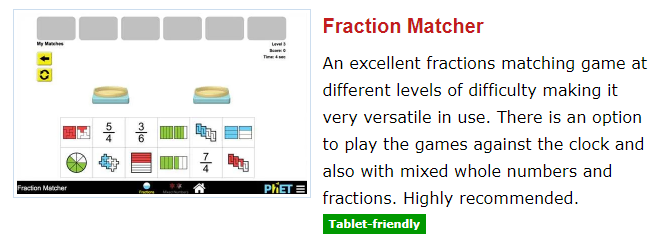 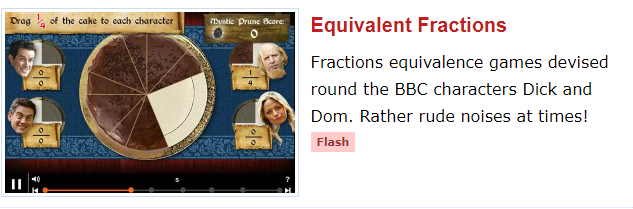 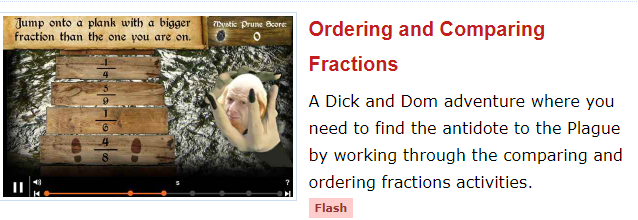 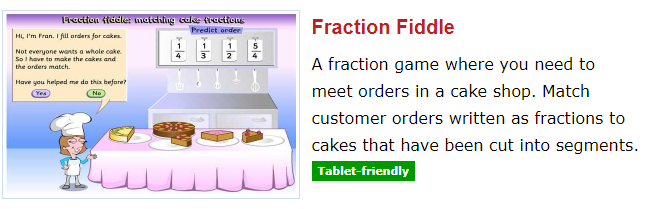 